Guía de trabajo autónomo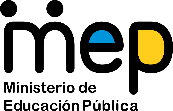 El trabajo autónomo es la capacidad de realizar tareas por nosotros mismos, sin necesidad de que nuestros/as docentes estén presentes. 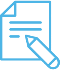 Me preparo para hacer la guía Pautas que debo verificar antes de iniciar mi trabajo.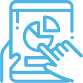 Voy a recordar lo aprendido en clase. 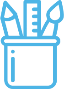  Pongo en práctica lo aprendido en claseCentro Educativo: Educador/a: Nivel: NovenoAsignatura: Educación MusicalMateriales o recursos que voy a necesitar Materiales generales como cuaderno de educación musical, hojas, pinturas, lápices de color, papel periódico, goma, tijeras, etc.Dispositivo móvil (celular, computadora o tablet)e internet, si se dispone del recurso.Condiciones que debe tener el lugar donde voy a trabajar Ubico un lugar donde pueda estar cómodo y que me permita realizar el trabajo. Recuerdo lavarme bien las manos antes de iniciar el trabajo.Tiempo en que se espera que realice la guía 1 hora y 20 minIndicaciones Antes de iniciar la actividad:Recuerdo alguna obra musical del periodo clásico o de la música tradicional latinoamericana, escuchada en la clase.Actividad Preguntas para reflexionar y responder Tomando en cuenta las características de la música escuchada, respondo en mi cuadeerno de educación musical,  las siguientes preguntas:¿Qué me transmitió o me hizo sentir el escuchar la música?¿Cuáles instrumentos musicales pude identificar en la obra musical?Anoto el nombre de la obra, el compositor, la época, el país, si lo recuerdoIndicaciones Escucho la Sinfonía n º 40 en sol menor, K 550 I Allegro Molto del compositor Wolfgang Amadeus Mozart que se puede visualizar en el siguiente link. https://www.youtube.com/watch?v=htAsGJFcu4YEscucho y elijo  un estracto de la melódía de la obraImito vocalmente (tararear) el estracto de la melodía seleccionada de la obra.Realizo una representación gráfica, en mi cuaderno, del estracto de la melodía (puedo utilizar un dibujo concreto o un dibijo abstracto)Comparto con mi familia el estracto de la melodía que puedo imitar vocalmente (tararear) y el dibijo que realicé para representarlo.Indicaciones o preguntas para auto regularse y evaluarseCon el fin de reflexionar:Leí todas las indicaciones y las comprendí, en caso de que no, puedo volver a leerlas..¿Tuve dificultad con alguna de las actividades planteadas?¿Qué me llamó mas la atención al escuchar  la Sinfonía n º 40 en sol menor, K 550 I Allegro Molto del compositor Wolfgang Amadeus Mozart?¿Me siento satisfecho con el trabajo realizado?¿Qué puedo mejorar de mi trabajo?¿Cómo le puedo explicar a otra persona lo que aprendí?Con el trabajo autónomo voy a aprender a aprender Con el trabajo autónomo voy a aprender a aprender Reviso las acciones realizadas durante la construcción del trabajo.Marco una X encima de cada símbolo al responder las siguientes preguntas Reviso las acciones realizadas durante la construcción del trabajo.Marco una X encima de cada símbolo al responder las siguientes preguntas ¿Leí las indicaciones con detenimiento?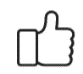 ¿Me devolví a leer las indicaciones cuando no comprendí qué hacer?Con el trabajo autónomo voy a aprender a aprenderCon el trabajo autónomo voy a aprender a aprenderValoro lo realizado al terminar por completo el trabajo.Marca una X encima de cada símbolo al responder las siguientes preguntasValoro lo realizado al terminar por completo el trabajo.Marca una X encima de cada símbolo al responder las siguientes preguntas¿Pude identificar un estracto de la melódía de la obra?¿Pude reproducir un estracto de la melódía de la obra un estracto de la melódía de la obra e imitarla vocalmente?¿Pude realizar una representación gráfica, en mi cuaderno,del estracto de la melodía?¿Me siento satisfecho con el trabajo que realicé?Explico ¿Cuál fue la parte favorito del trabajo?¿Qué puedo mejorar, la próxima vez que realice la guía de trabajo autónomo?Explico ¿Cuál fue la parte favorito del trabajo?¿Qué puedo mejorar, la próxima vez que realice la guía de trabajo autónomo?